 السؤال الأول : اختاري الإجابة الصحيحة من بين الاختيارات التاليةالسؤال الثاني : أ / اكتبي المصطلح المناسب مما يلي امام تعريفه(العبادة -الشرك في الألوهية  - ذا الوجهين - الذكر  - هِداية التوفيق والإلهام ) ب- ضع الحكم الشرعي لكل من الأفعال التالية في مكانه المناسب( لا تبطل -  سنه -   واجب     -    لا يجوز     -   ركن     - باطل      )                                               ج/ أكمل ما يلي ...:1- الحياء نوعين هما : ..............................................................................2- نوع التوحيد الذي أرسل الله به الرسل عليهم السلام .....................................3-الحكمة من سجود السهو ........................................................................4- قال تعالى " ٱتۡلُ مَآ أُوحِيَ إِلَيۡكَ مِنَ ٱلۡكِتَٰبِ  " المراد بالكتاب هو ..........................5- المراد بهداية البيان والإرشاد والدلالة هي ................................................... السؤال الثالث : أ/ ضع رقم الاجابة الصحيحة في المكان المناسبب : ضع علامة ( √) امام العبارة الصحيحة وعلامة (× ) امام العبارة الخاطئة مما يلي :تم و بحمد الله  طالباتي الغاليات محبتكم في الله أ. لؤلؤة العتيق  https://t.me/albayan_12قناة البيان للعروض والعلوم الشرعية  لمزيد من الأسئلة والمراجعات أضغط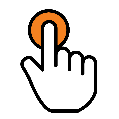  السؤال الأول : اختاري الإجابة الصحيحة من بين الاختيارات التاليةالسؤال الثاني : أ / اكتبي المصطلح المناسب مما يلي امام تعريفه(العبادة -الشرك في الألوهية  - ذا الوجهين - الذكر  - هِداية التوفيق والإلهام ) ب- ضع الحكم الشرعي لكل من الأفعال التالية في مكانه المناسب( لا تبطل -  سنه -   واجب     -    لا يجوز     -   ركن     - باطل      )                                               ج/ أكمل ما يلي ...:1- الحياء نوعين هما : .......1- حياء بينك وبين الناس.......... 2 -  ...حياء بينك وبين الله تعالى . ...2- نوع التوحيد الذي أرسل الله به الرسل عليهم السلام .........هو توحيد الألوهية .....3-الحكمة من سجود السهو ....جبر النقص الواقع في الصلاة – إرغام الشيطان ....4- قال تعالى " ٱتۡلُ مَآ أُوحِيَ إِلَيۡكَ مِنَ ٱلۡكِتَٰبِ  " المراد بالكتاب هو ... القرآن ....5- المراد بهداية البيان والإرشاد والدلالة هي ....... بيانُ الحقِّ، والدَّعوةُ إليه.السؤال الثالث : أ/ ضع رقم الاجابة الصحيحة في المكان المناسبب : ضع علامة ( √) امام العبارة الصحيحة وعلامة (× ) امام العبارة الخاطئة مما يلي :تم و بحمد الله  طالباتي الغاليات محبتكم في الله أ. لؤلؤة العتيق  https://t.me/albayan_12قناة البيان للعروض والعلوم الشرعية  لمزيد من الأسئلة والمراجعات أضغط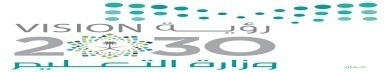 المملكة العربية السعودية                                                            الإدارة العامة للتعليم المتوسطة الثانية                     اختبار الفصل الدراسي الثاني- الدور الأول   السؤال الأول:  أ / اختاري الإجابة الصحيحة من بين الأقواس :          1ـ القشرة الرقيقة بين التمر والنواة تسمى  :   ( أـ القطمير ـ ب ـ  الشمس  ــ  ج ـ القلم -      د ـ الضوء ) .2ـ أقر كفار قريش بتوحيد :   (  أ ــ الأسماء والصفات  ــ ب ـــ الربوبية  ــ ج ـــــــ الألوهية  –   د ــــ الإيمان   ) .3ـ تجاوز الحد هو معنى  :    ( أ ــــ الصدق  ـ             ب ــــ الحياء  ـ   ج ــــ الظلم  -        د ـ  الكذب  ) .4ـ السالم من المعايب والآفات والنقائص هو اسم الله : (أ ـــ  العزيز ـ   ب ـــــ الملك  ـ  ج ــــ الرحمن  دـ السلام )5ـ دخول وقت الصلاة من  :          ( أ ـــ الشروط  –  ب ـــــ  الأركان  –   ج ــــــــ الواجبات  –            د ـــــــ السنن  )6ـ وصف الله تعالى حال الناس بغير التوحيد :   ( أ ــ  بالعلم  -  ب – الضلال  ج ـــــ  بالإيمان –  دـ  بالظلم  ).7ـ التوحيد يكفر السيئات من نتائج التوحيد : ( أ ــ في الدنيا  ــ  ب ــ في الحياة الاجتماعية  ــ ج ــ في الآخرة  د ــــ على الفرد )8ـ البضع هو عدد ما بين  :                 أ ــــ (  ٣ -١٠ )          ب ـــــ ( ٣- 8 )        ج ـــــــ (  ٣- ٦ )         د ـــ ( ٣ -  9) .9ـ يكنى بأبي هريرة هو الصحابي:( أ ــ عبد الرحمن بن صخر  ــ ب ـ معاذ بن جبل ـ ج ـــــ عثمان بن عفان – د أنس بن مالك).10 ـ الحكمة من سجود السهو :   ( أ ـ الكلام   ــ ب ـ إرغام الشيطان   ــ ج ـــــ  الحركة –  د ــــــ العبث في الصلاة  ) ب : ضعي الرقم المناسب امام  وجه الدلالة بما يناسبه من الأدلة التالية:السؤال الثاني أ / : اكتبي أمام العبارات المصطلح المناسب لها من بين الاقواس التالية:     ( الوحي – الذكر - الكير – الحياء – الشرك في الربوبية – الهداية – العبادة – النفاق – سجود السهو- محبة الله  ب : أكملي الفراغات بما يناسبها من الكلمات التالية ببيان معناها :[ زحفا   - العظمة – القران  – السفينة  –  كذب – التجبر  ]1ـ قال تعالى ( ومن أظلم ممن افترى على الله ) معنى افترى ........................................2- قال تعالى ( فإذا ركبوا في الفلك دعوا الله مخلصين) معنى الفلك  ............................3- قال تعالى ( اتل ما أوحي إليك من الكتاب ) .......................................................4ـ قال النبي ﷺ (تباركت يا ذا الجلال والإكرام ) معنى الجلال ......................................5ـ قال النبي ﷺ ( لو يعلمون ما فيهما لأتوهما حبواً ) معنى حبواً ..................................                                                                                                    ( 2)     يتبـــــــــــــــع السؤال الثالث أ / :  ضعي ( صح  ) أو  (  خطأ  ) أمام العبارات  التالية:1ـ التفكر في خلق السموات والأرض وما فيهما يقود إلى إدراك انها خلقت لحكمة بالغة    (               )2ـ نزلت الآية ( ووصينا الإنسان بوالديه حسنا ) في عبدالله بن مسعود .                        (               )3ـ أثقل الصلوات على المنافقين : صلاة العشاء والفجر  .                                           (                )4ـ من سنن الصلاة الأكل والشرب .                                                                          (                )5ـ أسباب سجود السهو الزيادة والنقص والشك .                                                      (                )   ــــــــــــــــــــــــــــــــــــــــــــــــــــــــــــــــــــــــــــــــــــــــــــــــــــــــــــــــــــــــــــــــــــــــــــــــــــــــــــــــــــــــــــــــــــــــــــــــــــــــــــــــــــــــــــــــــــــــــــــــــــــــــــــــــــــــــــــــــــــــــــــــــــــــــــــــــــــــــــــــــــــــــــــــــــــــــــــــــــــــــــــــــــــــــــــــــــــــــــــــــــــــــــــــــــــــــــــــــــــــــــــــــــــــــــــــــــــــــــــــــــــــــــــــــــــــــــــــــــــــــــــــــــــــــــــــــــــــــــــــــــــــــــــــــــــــــــــــــــــــــــــــــــــــــــــــــــــــــــــــــــــــــــــــــــــــــــــــــــــــــــــــــــــــــــــــــــــــــــــــــب ـــــ اختاري الإجابة المناسبة مما يلي :                             وصف ذو الوجهين بأنه شر الناس  فيه إشارة إلى ( أ ـ هذا الفعل تأباه الفطرة السليمة ـ ب ـ تؤيده الطبيعة البشرية ).........................................................................................................................................من العبادات الظاهرة الفعلية : أ ــــ اعتقاد وحدانية الله ،  ب ــــــ الصلاة .......................................................................................................................................من أركان العبادة : أ ـــــ محبة الله والخوف منه      ،    ب ـ  موافقة لسنة رسول الله .........................................................................................................................................ج ــ أكملي الحديث التالي قال الرسول صلى الله عليه وسلم ( آية المنافق ............. إذا حدث .................وإذا وعد  ....................... وإذا اؤتمن ...........................)                                                              ( 3 )                                 انتهت الأسئلة                                  تمنياتي لكن بالتوفيق والصواب السؤال الأول: اختيار من متعدد:              (٢٠ درجة)السؤال  الثاني:                                                      زاوجي بين الموضوع و الآية المناسبة : (٦ درجات)١-يجازي الله المسيئين بالعدل.٢- لاينفع مع الشرك عمل.٣-تهيئة الأسباب لعودة موسى عليه السلام .٤-الحكمة من الابتلاء .٥-نتائج التوحيد في المجتمع.٦- أجر حسن الخلق .صنفي الأمور التالية في الصلاة حسب الجدول : (٤ درجات)( الأكل و الشرب   - دخول الوقت      - الركوع        - قول سبحان ربي العظيم في الركوع)                                                       السؤال الثالث:ضعي المصطلح المناسب أمام المعني المناسب :( ٦ درجات).       مثلي للمسائل التالية (مثال واحد فقط) : (٤ درجات)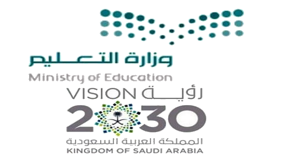 السؤال الأول : اختيار من متعدد :السؤال الثاني: صنفي الأمور التالية في الصلاة: ( النية – الركوع – قول سبحان ربي العظيم مرة واحدة – دعاء الاستفتاح– الجلسة بين السجدتين – دخول الوقت – التشهد الأول – جلسة التورك )السؤال الثالث : مثلي لما يلي بمثال واحد : ١-حماية النبي صلى الله عليه لتوحيد وسد طرقه: نهيه عن اتخاذ قبره عيدا- دعاؤه ألا يجعل الله قبره وثنا -          ٢- مساؤى الأخلاق:الثرثرة – التشدق – التفيهق-الكذب-الغيبة -النميمة.٣- مبطلات الصلاة: الأكل – الشرب – انتقاض الوضوء – الضحك .السؤال الرابع : حللي الحديث الشريف حسب المطلوب:عن أبي موسى الأشعري رضي الله عنه قال:قال الرسول صلى الله عليه : ( مثل الجليس الصالح ……………..) السؤال الخامس : أكملي الفراغات : ١- كانت عقوبة قارون……الخسف                                           ٢-التوحيد الذي لأجله أرسل الرسل هو توحيد……الأولوهيةالسؤال السادس : زواجي بين النص الشرعي و موضوعه : ١-لا ينفع مع الشرك عمل .                                                   ٢– فضل اللهالسؤال الأول : اختيار من متعدد :السؤال الثاني: (المحبة ) عبادة قلبية يجب صرفها لله  لها أنواع أخرى -زواجي بين الأمثلة و النوع المناسب  : (  محبة الوالدين – محبة أحد أكثر من محبة الله - محبة الرسول صلى الله عليه وسلم -المحبة المستلزمة للخضوع والطاعة )السؤال الثالث : بيني معاني المفردات التالية   : السؤال الرابع : زواجي بين النص الشرعي و موضوعه : ١-الحكمة من الإبتلاء.                                                   ٢– ستر العورة شرط من شروط الصلاة ٣ – عظم أجر حسن الخلق .٤-ثمرات الصلاة .الدرجة الدرجة السؤال 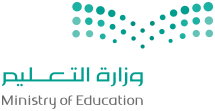 الاختبار النهائي لمادة الدراسات الإسلامية للصف الأول متوسط الفصل الدراسي الثاني 1445هاللَّهُمَّ لَا سَهْلَ إلاَّ مَا جَعَلْتَهُ سَهْلاً، وأنْتَ تَجْعَلُ الحَزْنَ إذَا شِئْتَ سَهْلاًالمملكة العربية السعودية                                                                                          وزارة التعليم                                                                                                        الإدارة العامة للتعليم بمنطقة ..................                                                                    المدرسة :                                                                                                              المملكة العربية السعودية                                                                                          وزارة التعليم                                                                                                        الإدارة العامة للتعليم بمنطقة ..................                                                                    المدرسة :                                                                                                              كتابة رقماً السؤال الاختبار النهائي لمادة الدراسات الإسلامية للصف الأول متوسط الفصل الدراسي الثاني 1445هاللَّهُمَّ لَا سَهْلَ إلاَّ مَا جَعَلْتَهُ سَهْلاً، وأنْتَ تَجْعَلُ الحَزْنَ إذَا شِئْتَ سَهْلاًالمملكة العربية السعودية                                                                                          وزارة التعليم                                                                                                        الإدارة العامة للتعليم بمنطقة ..................                                                                    المدرسة :                                                                                                              المملكة العربية السعودية                                                                                          وزارة التعليم                                                                                                        الإدارة العامة للتعليم بمنطقة ..................                                                                    المدرسة :                                                                                                              س1الاختبار النهائي لمادة الدراسات الإسلامية للصف الأول متوسط الفصل الدراسي الثاني 1445هاللَّهُمَّ لَا سَهْلَ إلاَّ مَا جَعَلْتَهُ سَهْلاً، وأنْتَ تَجْعَلُ الحَزْنَ إذَا شِئْتَ سَهْلاًالمملكة العربية السعودية                                                                                          وزارة التعليم                                                                                                        الإدارة العامة للتعليم بمنطقة ..................                                                                    المدرسة :                                                                                                              المملكة العربية السعودية                                                                                          وزارة التعليم                                                                                                        الإدارة العامة للتعليم بمنطقة ..................                                                                    المدرسة :                                                                                                              س2الاختبار النهائي لمادة الدراسات الإسلامية للصف الأول متوسط الفصل الدراسي الثاني 1445هاللَّهُمَّ لَا سَهْلَ إلاَّ مَا جَعَلْتَهُ سَهْلاً، وأنْتَ تَجْعَلُ الحَزْنَ إذَا شِئْتَ سَهْلاًالمملكة العربية السعودية                                                                                          وزارة التعليم                                                                                                        الإدارة العامة للتعليم بمنطقة ..................                                                                    المدرسة :                                                                                                              المملكة العربية السعودية                                                                                          وزارة التعليم                                                                                                        الإدارة العامة للتعليم بمنطقة ..................                                                                    المدرسة :                                                                                                              س3الاختبار النهائي لمادة الدراسات الإسلامية للصف الأول متوسط الفصل الدراسي الثاني 1445هاللَّهُمَّ لَا سَهْلَ إلاَّ مَا جَعَلْتَهُ سَهْلاً، وأنْتَ تَجْعَلُ الحَزْنَ إذَا شِئْتَ سَهْلاًالدراسات الإسلامية المادة المجموع الاختبار النهائي لمادة الدراسات الإسلامية للصف الأول متوسط الفصل الدراسي الثاني 1445هاللَّهُمَّ لَا سَهْلَ إلاَّ مَا جَعَلْتَهُ سَهْلاً، وأنْتَ تَجْعَلُ الحَزْنَ إذَا شِئْتَ سَهْلاًالأول متوسطالصف المجموع الاختبار النهائي لمادة الدراسات الإسلامية للصف الأول متوسط الفصل الدراسي الثاني 1445هاللَّهُمَّ لَا سَهْلَ إلاَّ مَا جَعَلْتَهُ سَهْلاً، وأنْتَ تَجْعَلُ الحَزْنَ إذَا شِئْتَ سَهْلاًساعتينالزمن المصححاسم الطالبة المراجعرقم الجلوس المدققتأكد من عدد صفحات الاخــــــــتـــــــبــــــــــار 3ورقات                     تأكد من عدد صفحات الاخــــــــتـــــــبــــــــــار 3ورقات                     تأكد من عدد صفحات الاخــــــــتـــــــبــــــــــار 3ورقات                     1- أعظم الذنوب1- أعظم الذنوب1- أعظم الذنوب1- أعظم الذنوب1- أعظم الذنوب1- أعظم الذنوباللعان جالنفاق بالشرك بالله أ2-الشرك في الربوبية هو 2-الشرك في الربوبية هو 2-الشرك في الربوبية هو 2-الشرك في الربوبية هو 2-الشرك في الربوبية هو 2-الشرك في الربوبية هو وهو توحيد الله بأفعاله جصَرْفُ شيءٍ مِن العِبادة لغيرِ الله تعالى.بجَعْلُ شريكٍ مع الله تعالى في ربوبيتهأ3- (الخوفُ من غير الله تعالى في أمرٍ لا يقدر عليه إلا الله ) هو 3- (الخوفُ من غير الله تعالى في أمرٍ لا يقدر عليه إلا الله ) هو 3- (الخوفُ من غير الله تعالى في أمرٍ لا يقدر عليه إلا الله ) هو 3- (الخوفُ من غير الله تعالى في أمرٍ لا يقدر عليه إلا الله ) هو 3- (الخوفُ من غير الله تعالى في أمرٍ لا يقدر عليه إلا الله ) هو 3- (الخوفُ من غير الله تعالى في أمرٍ لا يقدر عليه إلا الله ) هو الشرك في جالشرك في الألوهيةبالشرك في الربوبيةأ4- قال تعالى " فَأَلْقِيهِ فِي الْيَمِّ وَلَا تَخَافِي وَلَا تَحْزَنِي " المرد بــ اليم  4- قال تعالى " فَأَلْقِيهِ فِي الْيَمِّ وَلَا تَخَافِي وَلَا تَحْزَنِي " المرد بــ اليم  4- قال تعالى " فَأَلْقِيهِ فِي الْيَمِّ وَلَا تَخَافِي وَلَا تَحْزَنِي " المرد بــ اليم  4- قال تعالى " فَأَلْقِيهِ فِي الْيَمِّ وَلَا تَخَافِي وَلَا تَحْزَنِي " المرد بــ اليم  4- قال تعالى " فَأَلْقِيهِ فِي الْيَمِّ وَلَا تَخَافِي وَلَا تَحْزَنِي " المرد بــ اليم  4- قال تعالى " فَأَلْقِيهِ فِي الْيَمِّ وَلَا تَخَافِي وَلَا تَحْزَنِي " المرد بــ اليم  نهر دجلة ج نهر النيل بنهر الفرات أ5- الحق المقدم على كل أحد هو حق 5- الحق المقدم على كل أحد هو حق 5- الحق المقدم على كل أحد هو حق 5- الحق المقدم على كل أحد هو حق 5- الحق المقدم على كل أحد هو حق 5- الحق المقدم على كل أحد هو حق الرسل جالعباد ب الله تعالى أ6- الآية الدالة على أن الدار الحقيقة هي الدار الآخرة هي قول الله تعالى 6- الآية الدالة على أن الدار الحقيقة هي الدار الآخرة هي قول الله تعالى 6- الآية الدالة على أن الدار الحقيقة هي الدار الآخرة هي قول الله تعالى 6- الآية الدالة على أن الدار الحقيقة هي الدار الآخرة هي قول الله تعالى 6- الآية الدالة على أن الدار الحقيقة هي الدار الآخرة هي قول الله تعالى 6- الآية الدالة على أن الدار الحقيقة هي الدار الآخرة هي قول الله تعالى "فَإِذَا رَكِبُواْ فِي ٱلۡفُلۡكِ دَعَوُاْ ٱللَّه ج" وَإِنَّ ٱلدَّارَ ٱلۡأٓخِرَةَ لَهِيَ ٱلۡحَيَوَانُۚ " ب" وَمَا هَٰذِهِ ٱلۡحَيَوٰةُ ٱلدُّنۡيَآ إِلَّا لَهۡو وَلَعِب أ7- المراد المتفيهقون7- المراد المتفيهقون7- المراد المتفيهقون7- المراد المتفيهقون7- المراد المتفيهقون7- المراد المتفيهقونالذي يتكلم تكلفاً باستعلاء وتكبرجالذي يتكلم بملء فيه تكلفاًبالثرثار كثير الكلام بغير فائدةأ8- إظهار الخير وإبطان الشر  هو 8- إظهار الخير وإبطان الشر  هو 8- إظهار الخير وإبطان الشر  هو 8- إظهار الخير وإبطان الشر  هو 8- إظهار الخير وإبطان الشر  هو 8- إظهار الخير وإبطان الشر  هو الغشجالكذببالنفاقأ9- قول سبحان ربي العظيم في الركوع 9- قول سبحان ربي العظيم في الركوع 9- قول سبحان ربي العظيم في الركوع 9- قول سبحان ربي العظيم في الركوع 9- قول سبحان ربي العظيم في الركوع 9- قول سبحان ربي العظيم في الركوع شروط الصلاةجأركان الصلاةبواجبات الصلاةأ10- صلّى أحمد صلاة المغرب أربع ركعات سهواً، ولم يتنبَّه لذلك إلا في آخر صلاته. فماذا عليه 10- صلّى أحمد صلاة المغرب أربع ركعات سهواً، ولم يتنبَّه لذلك إلا في آخر صلاته. فماذا عليه 10- صلّى أحمد صلاة المغرب أربع ركعات سهواً، ولم يتنبَّه لذلك إلا في آخر صلاته. فماذا عليه 10- صلّى أحمد صلاة المغرب أربع ركعات سهواً، ولم يتنبَّه لذلك إلا في آخر صلاته. فماذا عليه 10- صلّى أحمد صلاة المغرب أربع ركعات سهواً، ولم يتنبَّه لذلك إلا في آخر صلاته. فماذا عليه 10- صلّى أحمد صلاة المغرب أربع ركعات سهواً، ولم يتنبَّه لذلك إلا في آخر صلاته. فماذا عليه يعيد الصلاة جيسجد سجود السهو لأنه زاد في الصلاةب لا شيء عليه  أ11- من مبطلات الصلاة 11- من مبطلات الصلاة 11- من مبطلات الصلاة 11- من مبطلات الصلاة 11- من مبطلات الصلاة 11- من مبطلات الصلاة جميع ما سبق جالضحكبالأكل والشرب أ12- قال النبي عليه السلام "  (لا صلاة لمن لم يقرأ بفاتحة الكتاب)  دل على أن قراءة الفاتحة  من ..12- قال النبي عليه السلام "  (لا صلاة لمن لم يقرأ بفاتحة الكتاب)  دل على أن قراءة الفاتحة  من ..12- قال النبي عليه السلام "  (لا صلاة لمن لم يقرأ بفاتحة الكتاب)  دل على أن قراءة الفاتحة  من ..12- قال النبي عليه السلام "  (لا صلاة لمن لم يقرأ بفاتحة الكتاب)  دل على أن قراءة الفاتحة  من ..12- قال النبي عليه السلام "  (لا صلاة لمن لم يقرأ بفاتحة الكتاب)  دل على أن قراءة الفاتحة  من ..12- قال النبي عليه السلام "  (لا صلاة لمن لم يقرأ بفاتحة الكتاب)  دل على أن قراءة الفاتحة  من ..واجبات الصلاةجأركان   الصلاة بشروط الصلاة أ13- المراد بقول النبي "الْمَرْءُ مَعَ مَنْ أَحبَّ"13- المراد بقول النبي "الْمَرْءُ مَعَ مَنْ أَحبَّ"13- المراد بقول النبي "الْمَرْءُ مَعَ مَنْ أَحبَّ"13- المراد بقول النبي "الْمَرْءُ مَعَ مَنْ أَحبَّ"13- المراد بقول النبي "الْمَرْءُ مَعَ مَنْ أَحبَّ"13- المراد بقول النبي "الْمَرْءُ مَعَ مَنْ أَحبَّ"يصاحبهم حسب المصالحجأي يكون صديق لهم بعض الأوقاتبأي يدركهم في الدنيا والآخرة أ14-وصفة النبي عليه السلام بأنه نُويِبتةُ خير هو 14-وصفة النبي عليه السلام بأنه نُويِبتةُ خير هو 14-وصفة النبي عليه السلام بأنه نُويِبتةُ خير هو 14-وصفة النبي عليه السلام بأنه نُويِبتةُ خير هو 14-وصفة النبي عليه السلام بأنه نُويِبتةُ خير هو 14-وصفة النبي عليه السلام بأنه نُويِبتةُ خير هو أبو هريرة رضي الله عنهجأبو موسى الأشعري رضي الله عنهبأبو ثعلبة الخشني رضي الله عنهأ15-من صفات المنافقين التثاقل عن الصلاة وخاصة صلاتي ....... 15-من صفات المنافقين التثاقل عن الصلاة وخاصة صلاتي ....... 15-من صفات المنافقين التثاقل عن الصلاة وخاصة صلاتي ....... 15-من صفات المنافقين التثاقل عن الصلاة وخاصة صلاتي ....... 15-من صفات المنافقين التثاقل عن الصلاة وخاصة صلاتي ....... 15-من صفات المنافقين التثاقل عن الصلاة وخاصة صلاتي ....... المغرب والعشاءجالظهر والعصربالفجر والعشاءأالتعريف المصطلح صَرْفُ شيءٍ مِن العِبادة لغيرِ الله تعالىالتَّوفيقُ لقَبول الحقِّ، والعّمّلِ به وهذه لا يقدر عليها إلا الله تعالى.اسمٌ جامعٌ لكُلِّ مَا يُحِبُّهُ اللهُ ويَرضاهُ مِنَ الأقوالِ والأعمالِ الباطِنَةِ والظَّاهِرَةِتمجيد الله تعالى وتقديسه وتسبيحه وتهليله والثناء عليه بجميع محامده وتلاوة كتابهالَّذِي يَأْتِي هَؤُلاَءِ بِوَجْهٍ، وَهَؤُلاَءِ بِوَجْهٍ.الفعلالحكمستر العورة للمرأة في الصلاة.. الصلاة في المقبرة، ومبارك الإبل السجود على الأعضاء السبعة حكم دعاء الاستفتاح من ترك شيء من سنن الصلاة عمداً 1أركان العبادةنوع التوحيد الذي أرسل الله به الرسل عليهم السلام2من نتائج التوحيد على حياة الإنسانحماية النبي صلى الله عليه وسلم للتوحيد، وسدُّه الطرق الموصلة إلى الشرك 3هداية البيان والإرشاد والدلالةبيانُ الحقِّ، والدَّعوةُ إليه.4نهيه ﷺ عن اتخاذ قبره عيداًالتوحيد يؤدي إلى ولاية الله للعبد بحفظه ورعايته في دينه وإيمانه.5توحيد الألوهيةمَحَبَّةُ الله تعالى ، الرَّجاَءُ مِنَ الله تَعَالَى ، الخوفَ مِنَ الله العلامة المناسبةالعبارةالحكمة من سجود السهو جبر النقص الواقع في الصلاة و إرغام الشيطانإذا كنت مسافرًا بالطائرة، ولن أصل المطار إلا بعد خروج وقت الصلاة ، تسقط الصلاة عني شروط الصلاة :الطهارة من الحدث و اجتناب النجاسة و دخول الوقت و ستر العورة و استقبال القبة والنية .رجل صلى صلاة الفجر دون ان يكبر تكبيرة الإحرام يكمل و صلاته صحيحة وقت دخول صلاة الفجر من طلوع الفجر الثاني إلى طلوع الشمس  الدرجة الدرجة السؤال الاختبار النهائي لمادة الدراسات الإسلامية للصف الأول متوسط الفصل الدراسي الثاني 1445هاللَّهُمَّ لَا سَهْلَ إلاَّ مَا جَعَلْتَهُ سَهْلاً، وأنْتَ تَجْعَلُ الحَزْنَ إذَا شِئْتَ سَهْلاًالمملكة العربية السعودية                                                                                          وزارة التعليم                                                                                                        الإدارة العامة للتعليم بمنطقة ..................                                                                    المدرسة :                                                                                                              المملكة العربية السعودية                                                                                          وزارة التعليم                                                                                                        الإدارة العامة للتعليم بمنطقة ..................                                                                    المدرسة :                                                                                                              كتابة رقماً السؤال الاختبار النهائي لمادة الدراسات الإسلامية للصف الأول متوسط الفصل الدراسي الثاني 1445هاللَّهُمَّ لَا سَهْلَ إلاَّ مَا جَعَلْتَهُ سَهْلاً، وأنْتَ تَجْعَلُ الحَزْنَ إذَا شِئْتَ سَهْلاًالمملكة العربية السعودية                                                                                          وزارة التعليم                                                                                                        الإدارة العامة للتعليم بمنطقة ..................                                                                    المدرسة :                                                                                                              المملكة العربية السعودية                                                                                          وزارة التعليم                                                                                                        الإدارة العامة للتعليم بمنطقة ..................                                                                    المدرسة :                                                                                                              س1الاختبار النهائي لمادة الدراسات الإسلامية للصف الأول متوسط الفصل الدراسي الثاني 1445هاللَّهُمَّ لَا سَهْلَ إلاَّ مَا جَعَلْتَهُ سَهْلاً، وأنْتَ تَجْعَلُ الحَزْنَ إذَا شِئْتَ سَهْلاًالمملكة العربية السعودية                                                                                          وزارة التعليم                                                                                                        الإدارة العامة للتعليم بمنطقة ..................                                                                    المدرسة :                                                                                                              المملكة العربية السعودية                                                                                          وزارة التعليم                                                                                                        الإدارة العامة للتعليم بمنطقة ..................                                                                    المدرسة :                                                                                                              س2الاختبار النهائي لمادة الدراسات الإسلامية للصف الأول متوسط الفصل الدراسي الثاني 1445هاللَّهُمَّ لَا سَهْلَ إلاَّ مَا جَعَلْتَهُ سَهْلاً، وأنْتَ تَجْعَلُ الحَزْنَ إذَا شِئْتَ سَهْلاًالمملكة العربية السعودية                                                                                          وزارة التعليم                                                                                                        الإدارة العامة للتعليم بمنطقة ..................                                                                    المدرسة :                                                                                                              المملكة العربية السعودية                                                                                          وزارة التعليم                                                                                                        الإدارة العامة للتعليم بمنطقة ..................                                                                    المدرسة :                                                                                                              س3الاختبار النهائي لمادة الدراسات الإسلامية للصف الأول متوسط الفصل الدراسي الثاني 1445هاللَّهُمَّ لَا سَهْلَ إلاَّ مَا جَعَلْتَهُ سَهْلاً، وأنْتَ تَجْعَلُ الحَزْنَ إذَا شِئْتَ سَهْلاًالدراسات الإسلامية المادة المجموع الاختبار النهائي لمادة الدراسات الإسلامية للصف الأول متوسط الفصل الدراسي الثاني 1445هاللَّهُمَّ لَا سَهْلَ إلاَّ مَا جَعَلْتَهُ سَهْلاً، وأنْتَ تَجْعَلُ الحَزْنَ إذَا شِئْتَ سَهْلاًالأول متوسطالصف المجموع الاختبار النهائي لمادة الدراسات الإسلامية للصف الأول متوسط الفصل الدراسي الثاني 1445هاللَّهُمَّ لَا سَهْلَ إلاَّ مَا جَعَلْتَهُ سَهْلاً، وأنْتَ تَجْعَلُ الحَزْنَ إذَا شِئْتَ سَهْلاًساعتينالزمن المصححاسم الطالبة المراجعرقم الجلوس المدققتأكد من عدد صفحات الاخــــــــتـــــــبــــــــــار 3ورقات                     تأكد من عدد صفحات الاخــــــــتـــــــبــــــــــار 3ورقات                     تأكد من عدد صفحات الاخــــــــتـــــــبــــــــــار 3ورقات                     1- أعظم الذنوب1- أعظم الذنوب1- أعظم الذنوب1- أعظم الذنوب1- أعظم الذنوب1- أعظم الذنوباللعان جالنفاق بالشرك بالله أ2-الشرك في الربوبية هو 2-الشرك في الربوبية هو 2-الشرك في الربوبية هو 2-الشرك في الربوبية هو 2-الشرك في الربوبية هو 2-الشرك في الربوبية هو وهو توحيد الله بأفعاله جصَرْفُ شيءٍ مِن العِبادة لغيرِ الله تعالى.بجَعْلُ شريكٍ مع الله تعالى في ربوبيتهأ3- (الخوفُ من غير الله تعالى في أمرٍ لا يقدر عليه إلا الله ) هو 3- (الخوفُ من غير الله تعالى في أمرٍ لا يقدر عليه إلا الله ) هو 3- (الخوفُ من غير الله تعالى في أمرٍ لا يقدر عليه إلا الله ) هو 3- (الخوفُ من غير الله تعالى في أمرٍ لا يقدر عليه إلا الله ) هو 3- (الخوفُ من غير الله تعالى في أمرٍ لا يقدر عليه إلا الله ) هو 3- (الخوفُ من غير الله تعالى في أمرٍ لا يقدر عليه إلا الله ) هو الشرك في جالشرك في الألوهيةبالشرك في الربوبيةأ4- قال تعالى " فَأَلْقِيهِ فِي الْيَمِّ وَلَا تَخَافِي وَلَا تَحْزَنِي " المرد بــ اليم  4- قال تعالى " فَأَلْقِيهِ فِي الْيَمِّ وَلَا تَخَافِي وَلَا تَحْزَنِي " المرد بــ اليم  4- قال تعالى " فَأَلْقِيهِ فِي الْيَمِّ وَلَا تَخَافِي وَلَا تَحْزَنِي " المرد بــ اليم  4- قال تعالى " فَأَلْقِيهِ فِي الْيَمِّ وَلَا تَخَافِي وَلَا تَحْزَنِي " المرد بــ اليم  4- قال تعالى " فَأَلْقِيهِ فِي الْيَمِّ وَلَا تَخَافِي وَلَا تَحْزَنِي " المرد بــ اليم  4- قال تعالى " فَأَلْقِيهِ فِي الْيَمِّ وَلَا تَخَافِي وَلَا تَحْزَنِي " المرد بــ اليم  نهر دجلة ج نهر النيل بنهر الفرات أ5- الحق المقدم على كل أحد هو حق 5- الحق المقدم على كل أحد هو حق 5- الحق المقدم على كل أحد هو حق 5- الحق المقدم على كل أحد هو حق 5- الحق المقدم على كل أحد هو حق 5- الحق المقدم على كل أحد هو حق الرسل جالعباد ب الله تعالى أ6- الآية الدالة على أن الدار الحقيقة هي الدار الآخرة هي قول الله تعالى 6- الآية الدالة على أن الدار الحقيقة هي الدار الآخرة هي قول الله تعالى 6- الآية الدالة على أن الدار الحقيقة هي الدار الآخرة هي قول الله تعالى 6- الآية الدالة على أن الدار الحقيقة هي الدار الآخرة هي قول الله تعالى 6- الآية الدالة على أن الدار الحقيقة هي الدار الآخرة هي قول الله تعالى 6- الآية الدالة على أن الدار الحقيقة هي الدار الآخرة هي قول الله تعالى "فَإِذَا رَكِبُواْ فِي ٱلۡفُلۡكِ دَعَوُاْ ٱللَّه ج" وَإِنَّ ٱلدَّارَ ٱلۡأٓخِرَةَ لَهِيَ ٱلۡحَيَوَانُۚ " ب" وَمَا هَٰذِهِ ٱلۡحَيَوٰةُ ٱلدُّنۡيَآ إِلَّا لَهۡو وَلَعِب أ7- المراد المتفيهقون7- المراد المتفيهقون7- المراد المتفيهقون7- المراد المتفيهقون7- المراد المتفيهقون7- المراد المتفيهقونالذي يتكلم تكلفاً باستعلاء وتكبرجالذي يتكلم بملء فيه تكلفاًبالثرثار كثير الكلام بغير فائدةأ8- إظهار الخير وإبطان الشر  هو 8- إظهار الخير وإبطان الشر  هو 8- إظهار الخير وإبطان الشر  هو 8- إظهار الخير وإبطان الشر  هو 8- إظهار الخير وإبطان الشر  هو 8- إظهار الخير وإبطان الشر  هو الغشجالكذببالنفاقأ9- قول سبحان ربي العظيم في الركوع 9- قول سبحان ربي العظيم في الركوع 9- قول سبحان ربي العظيم في الركوع 9- قول سبحان ربي العظيم في الركوع 9- قول سبحان ربي العظيم في الركوع 9- قول سبحان ربي العظيم في الركوع شروط الصلاةجأركان الصلاةبواجبات الصلاةأ10- صلّى أحمد صلاة المغرب أربع ركعات سهواً، ولم يتنبَّه لذلك إلا في آخر صلاته. فماذا عليه 10- صلّى أحمد صلاة المغرب أربع ركعات سهواً، ولم يتنبَّه لذلك إلا في آخر صلاته. فماذا عليه 10- صلّى أحمد صلاة المغرب أربع ركعات سهواً، ولم يتنبَّه لذلك إلا في آخر صلاته. فماذا عليه 10- صلّى أحمد صلاة المغرب أربع ركعات سهواً، ولم يتنبَّه لذلك إلا في آخر صلاته. فماذا عليه 10- صلّى أحمد صلاة المغرب أربع ركعات سهواً، ولم يتنبَّه لذلك إلا في آخر صلاته. فماذا عليه 10- صلّى أحمد صلاة المغرب أربع ركعات سهواً، ولم يتنبَّه لذلك إلا في آخر صلاته. فماذا عليه يعيد الصلاة جيسجد سجود السهو لأنه زاد في الصلاةب لا شيء عليه  أ11- من مبطلات الصلاة 11- من مبطلات الصلاة 11- من مبطلات الصلاة 11- من مبطلات الصلاة 11- من مبطلات الصلاة 11- من مبطلات الصلاة جميع ما سبق جالضحكبالأكل والشرب أ12- قال النبي عليه السلام "  (لا صلاة لمن لم يقرأ بفاتحة الكتاب)  دل على أن قراءة الفاتحة  من ..12- قال النبي عليه السلام "  (لا صلاة لمن لم يقرأ بفاتحة الكتاب)  دل على أن قراءة الفاتحة  من ..12- قال النبي عليه السلام "  (لا صلاة لمن لم يقرأ بفاتحة الكتاب)  دل على أن قراءة الفاتحة  من ..12- قال النبي عليه السلام "  (لا صلاة لمن لم يقرأ بفاتحة الكتاب)  دل على أن قراءة الفاتحة  من ..12- قال النبي عليه السلام "  (لا صلاة لمن لم يقرأ بفاتحة الكتاب)  دل على أن قراءة الفاتحة  من ..12- قال النبي عليه السلام "  (لا صلاة لمن لم يقرأ بفاتحة الكتاب)  دل على أن قراءة الفاتحة  من ..واجبات الصلاةجأركان   الصلاة بشروط الصلاة أ13- المراد بقول النبي "الْمَرْءُ مَعَ مَنْ أَحبَّ"13- المراد بقول النبي "الْمَرْءُ مَعَ مَنْ أَحبَّ"13- المراد بقول النبي "الْمَرْءُ مَعَ مَنْ أَحبَّ"13- المراد بقول النبي "الْمَرْءُ مَعَ مَنْ أَحبَّ"13- المراد بقول النبي "الْمَرْءُ مَعَ مَنْ أَحبَّ"13- المراد بقول النبي "الْمَرْءُ مَعَ مَنْ أَحبَّ"يصاحبهم حسب المصالحجأي يكون صديق لهم بعض الأوقاتبأي يدركهم في الدنيا والآخرة أ14-وصفة النبي عليه السلام بأنه نُويِبتةُ خير هو 14-وصفة النبي عليه السلام بأنه نُويِبتةُ خير هو 14-وصفة النبي عليه السلام بأنه نُويِبتةُ خير هو 14-وصفة النبي عليه السلام بأنه نُويِبتةُ خير هو 14-وصفة النبي عليه السلام بأنه نُويِبتةُ خير هو 14-وصفة النبي عليه السلام بأنه نُويِبتةُ خير هو أبو هريرة رضي الله عنهجأبو موسى الأشعري رضي الله عنهبأبو ثعلبة الخشني رضي الله عنهأ15-من صفات المنافقين التثاقل عن الصلاة وخاصة صلاتي ....... 15-من صفات المنافقين التثاقل عن الصلاة وخاصة صلاتي ....... 15-من صفات المنافقين التثاقل عن الصلاة وخاصة صلاتي ....... 15-من صفات المنافقين التثاقل عن الصلاة وخاصة صلاتي ....... 15-من صفات المنافقين التثاقل عن الصلاة وخاصة صلاتي ....... 15-من صفات المنافقين التثاقل عن الصلاة وخاصة صلاتي ....... المغرب والعشاءجالظهر والعصربالفجر والعشاءأالتعريف المصطلح صَرْفُ شيءٍ مِن العِبادة لغيرِ الله تعالىالشرك في الألوهيةالتَّوفيقُ لقَبول الحقِّ، والعّمّلِ به وهذه لا يقدر عليها إلا الله تعالى.هِداية التوفيق والإلهاماسمٌ جامعٌ لكُلِّ مَا يُحِبُّهُ اللهُ ويَرضاهُ مِنَ الأقوالِ والأعمالِ الباطِنَةِ والظَّاهِرَةِبالعبادةتمجيد الله تعالى وتقديسه وتسبيحه وتهليله والثناء عليه بجميع محامده وتلاوة كتابهالذكرالَّذِي يَأْتِي هَؤُلاَءِ بِوَجْهٍ، وَهَؤُلاَءِ بِوَجْهٍ.ذا الوجهينالفعلالحكمستر العورة للمرأة في الصلاة.. يجب الصلاة في المقبرة، ومبارك الإبل لا يجوزالسجود على الأعضاء السبعة ركن حكم دعاء الاستفتاح سنة من ترك شيء من سنن الصلاة عمداً لا تبطل 1أركان العبادة5نوع التوحيد الذي أرسل الله به الرسل عليهم السلام2من نتائج التوحيد على حياة الإنسان4حماية النبي صلى الله عليه وسلم للتوحيد، وسدُّه الطرق الموصلة إلى الشرك 3هداية البيان والإرشاد والدلالة3بيانُ الحقِّ، والدَّعوةُ إليه.4نهيه ﷺ عن اتخاذ قبره عيداً2التوحيد يؤدي إلى ولاية الله للعبد بحفظه ورعايته في دينه وإيمانه.5توحيد الألوهية1مَحَبَّةُ الله تعالى ، الرَّجاَءُ مِنَ الله تَعَالَى ، الخوفَ مِنَ الله العلامة المناسبةالعبارةصحيحةالحكمة من سجود السهو جبر النقص الواقع في الصلاة و إرغام الشيطانخاطئةإذا كنت مسافرًا بالطائرة، ولن أصل المطار إلا بعد خروج وقت الصلاة ، تسقط الصلاة عني صحيحةشروط الصلاة :الطهارة من الحدث و اجتناب النجاسة و دخول الوقت و ستر العورة و استقبال القبة والنية .خاطئةرجل صلى صلاة الفجر دون ان يكبر تكبيرة الإحرام يكمل و صلاته صحيحة صحيحةوقت دخول صلاة الفجر من طلوع الفجر الثاني إلى طلوع الشمس  الدليل الرقموجة الدلالة مقال تعالى ( غلبت الروم )أرسل الله جميع الرسل عليهم السلام بالتوحيد..١قال النبي ﷺ لما نزلت : {سبح اسم ربك الأعلى } قال اجعلوھا في سجودكم.نهى النبي ﷺ أن يتخذ قبره مسجداً . .٢قال تعالى : { إن قارون كان من قوم موسى  (الحياة الحقيقية الكاملة ..٣قال تعالى :{و إن الدار الاخرة لهى الحيوان لو كانوا يعلمون قارون من قبيلة موسى عليه السلام .٤قال النبي ﷺ( اللهم لا تجعل قبري وثنا يعبد )ما يقال في السجود .٥قال تعالى :{ ولقد بعثنا في كل أمة رسولا أن اعبدوا الله)١٥المصطلح المناسبالعبارةممحبة العبودية المستلزمة للذل والخضوع والتعظيم والطاعة..1سجدتان يسجدها المصلي آخر صلاته  لزيادة أو نقص أو شك..2إظهار الخير و إبطان الشر ..3اسم جامع  لكل ما يحبه الله و يرضاه من الأقوال والأعمال. .4بيان طريق الحق والتوفيق لقبوله..5جعل شريك مع الله تعالى في ربوبيته..6 خلق يبعث على فعل الحسن و ترك القبيح. .7آلة يستخدمها الحداد للنفخ في النار لإشعالها..8تمجيد الله تعالى وتقديسه وتسبيحه والثناء عليه..9الإعلام بخفاء وهو الإلهام. 10السؤال ١٢٣١-جزاء المشرك  (الشرك الأكبر) الذي مات من غير  التوبة :حسابا يسيرا.مخلد في نار جهنم.يدخل النار ثم يدخل الجنة .٢-التوحيد الذي وقع فيه أكثر شرك الجاهلية.هو توحيد :الالوهية الأسماء الصفات الربوبية٣-هداية التوفيق و الالهام يملكها:الأنبياء الدعاةالله وحده٤-من المدائح النبوية المباحة:يارسول الله اشفنيكان وجهه كالبدريا رسولي و مولاي ٥- محبة (الوالد لولده )طبيعية -و تسمى محبة:مباحةشرعيةشركية٦- كان (موسي عليه السلام) لفرعون :عدو و حزنا قرة عينمصدر سرور٧-كان موقف أهل العلم من قارون أنهم قالوا:(إنه لذو حظ عظيم)(ويلكم ثواب الله خير )(يا ليت لنا مثل ما اوتي قارون)٨-وصف الله الدار الاخرة بأنها:لهولعبالحيوان٩-كانت عقوبة قارون:ريح صرصرالخسفالغرق١٠- شبه الله معبرات المشركين في ضعفها وعدم نفعها: (كمثل الحمار يحمل أسفارا)(لن يخلقوا ذبابا)(كمثل العنكبوت اتخذت بيتا) ١١- صحابي جليل رضي الله عنه – مات و هوساجد:عبد الله بن مسعود أبو موسى الأشعريأبو ثعلبة الخشني١٢-يتخلف المنافق عن صلاة :الفجر و الظهرالفجر و العشاء المغرب و العشاء ١٣- من الصفات المذمومة (كثرة الكلام).و تسمى:التفيهقالتشدقالثرثرة١٤-شبه النبي صل الله عليه وسلم الجليس السي:نافخ الكيرذي الوجهينحامل المسك١٥- -مقياس التفاضل و الحساب يوم القيامة :أعمالكم صوركمأموالكم ١٦- صلت هند الفجر ثلاث ركعات فسبب سجود السهو هنا:الشكالنقصالزيادة١٧-يسقط شرط استقبال القبلة في حال :الخوفدخول الحرمالصلاة في البيت١٨- سجدتان في آخر الصلاة لجبر الشك والنقص و الزيادة :السهوالتلاوةالسهو١٩-من نام عن الصلاة . وذهب وقتها فالحكم:لا يصليهايصليها مباشرةيؤجلها لليوم التالي٢٠- فعلها يزين الصلاة و يجبر نقصها :السننالمكروهاتالشروطالآية الكريمة الموضوع المناسب ١-(وقدمنا إلى ما عملوا من عمل فجعلناه هبآء منثورا)٢-(وحرمنا عليه المراضع من قبل )٣- (درجة الصائم القائم)٤-(فليعلمن الله الذين صدقوا و ليعلمن الكاذبين)٥-(وجزاء سيئة سيئة مثلها)٦-(إنما المؤمنون إخوة)شروط الصلاة أركان الصلاةواجبات الصلاة مبطلات الصلاة العبادة اليمالهداية النفاق حسن الخلقالحياءالمصطلحالمعنى نهر النيل .خلق يبعث على  فعل الجميل و ترك القبيح .إظهار الخير و إبطان الشر .اسم جامع لكل ما يحبه الله و يرضاه من الأقوال و الأعمال الظاهرة و الباطنة.بيان طريق الحق و التوفيق لقبوله .بسط الوجه و بذل المعروف و كفى الأذى .المسألة المثال١-أسباب الهداية٢-عبادة ظاهرة قولية .٣-صفات الجليس الصالح.٤-الذكر بعد الصلاة.العبارة ١٢٣١-من أمثلة الشرك في توحيد الربوبية :اعتقاد أن الساحر يعلم الغيب محبة أحد أكثر من اللهالتوكل على غير الله ٢-هيأ الله الأسباب لعودة موسى عليه السلام لأمه .دل على ذلك قوله تعالى: (و أوحينا إلى أم موسى أن أرضعيه)(فالتقطه آل فرعون)(و حرمنا عليه المراضع من قبل )٣-صحابي  جليل : (أعلم الأمة بالحلال و الحرام): رضي الله عنه:ثوبان بن بجددمعاذ بن جبل عبدالله بن مسعود٤-يسقط استقبال القبلة. في حال الصلاة في :في المسجد الحرامالبعد عن الكعبةالخوف و المرض ٥-من نسي ركنا في الصلاة فالحكم :يسقط عنهيسجد لسهويأتي به ثم يسجد لسهو٦-هداية التوفيق و الإلهام يملكها : الله وحده الأنبياء العلماء ٧-كان موسى عليه السلام لامراة فرعون :عدواقرة عين مصدر حزن ٨- (إن المؤمن ليدرك بحسن خلقه……) أكملي :درجة الصائم القائمبيت في وسط الجنةيجري عليه عمله ورزقهشروط أركان واجباتسننالنية –دخول الوقت الركوعالجلسة بين السجدتينسبحان ربي العظيم التشهد الأول دعاء الاستفتاحجلسة التوركالجليس الصالحمجال المقارنةالجليس السوءحامل المسكالتشبيهنافخ الكير السمعة الطيبة – طاعة الله أثره في الدنياالسمعة السيئة- معصية الله دخول الجنة ومرافقة الأنبياء أثره في الآخرةدخول النار و البعد عن مرافقة الأنبياء العبارة ١٢٣١- هداية التوفيق و الإلهام لقبول الحق و العمل به يملكها :  النبي الأنبياءالله وحده٢- قال تعالى: (و أما الذين ابيضت وجوههم).يدل على نتائج التوحيد في :الدنياالأخرةالحياة الاجتماعية ٣-(التوكل على الله ) .من العبادات :القولية الباطنةالفعلية ٤-شبه الله ضغف معبودات المشركين :(كمثل العنكبوت )(كالحمار يحمل أسفارا)(حتى يلج الجمل في سم الخياط)٥-قال تعالى : (لهي الحيوان ). وصف ل:الحياة الدنيا حياة الرزخالدار الأخرة٦-(غلبت الروم في أدنى الأرض ). المقصود :بلاد الشاممكة المكرمةالمدينة المنورة٧-صحابي جليل قال عنه النبي صلى الله عليه وسلم ( إنك نويبتة خير ) رضي الله عنه:أبو هريرةأبو ثعلبة الخشنيعبدالله بن عمر ٨-أثقل الصلاة على المنافقين  :الفجر والظهر الفجر و العصر الفجر والعشاء٩-يفاضل الله تعالى يوم القيامة بين الناس بحسب :أموالهمأعمالهمصورهم١٠- فعلها يكمل الصلاة ويزينها :سننمكروهات شروط١١-صلى محمد العصر فنسي التشهد الأول : يعيد الصلاةيجلس مرة أخرى و يأتي به يسجد سجدتين لسهو فقط١٢-تجوز الصلاة في أي بقعة من الأرض ما عدا:الطرقاتمبارك الإبل الحدائقمحبة الله تعالىالمحبة الشرعيةالمحبة المباحةالمحبة الشركيةالمحلة المستلزمة للخضوع و الطاعةمحبة الرسول صلى الله عليه وسلم محبة الوالدينمحبة أحد أكثر من محبة الله الكلمة معناهاالحياءخلق يبعث على فعل الجميل و ترك القبيح.النفاق إظهار الخير و إبطان الشر .العبادةاسم جامع لكل ما يحبه الله و يرضاه من الأقوال الظاهرة و الباطنة. 